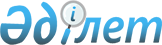 2022-2024 жылдарға арналған Аққұм ауылдық округінің бюджеті туралы
					
			Мерзімі біткен
			
			
		
					Қызылорда облысы Арал аудандық мәслихатының 2021 жылғы 29 желтоқсандағы № 189 шешімі. Мерзімі біткендіктен қолданыс тоқтатылды
      "Қазақстан Республикасының Бюджет Кодексі" Қазақстан Республикасы Кодексінің 75-бабының 2-тармағына, "Қазақстан Республикасындағы жергілікті мемлекеттік басқару және өзін-өзі басқару туралы" Қазақстан Республикасы Заңының 6-бабының 2-7-тармағына сәйкес Арал аудандық мәслихаты ШЕШТІ:
      1. 2022-2024 жылдарға арналған Аққұм ауылдық округінің бюджеті 1, 2 және 3-қосымшаларға сәйкес, оның ішінде 2022 жылға мынадай көлемдерде бекітілсін:
      1) кірістер – 70 862 мың теңге, оның ішінде:
      салықтық түсімдер – 3 234 мың теңге;
      салықтық емес түсімдер – 0;
      негізгі капиталды сатудан түскен түсімдер – 0;
      трансферттер түсімдері – 67 628 мың теңге;
      2) шығындар – 72 346,2 мың теңге;
      3) таза бюджеттік кредиттеу – 0;
      бюджеттік кредиттер – 0;
      бюджеттік кредиттерді өтеу – 0;
      4) қаржы активтерімен операциялар бойынша сальдо – 0;
      қаржы активтерін сатып алу – 0;
      мемлекеттік қаржы активтерін сатудан түсетін түсімдер – 0;
      5) бюджет тапшылығы (профициті) – -1 064,5мың теңге;
      6) бюджет тапшылығын қаржыландыру (профицитін пайдалану) – 1 064,5 мың теңге.
      Ескерту. 1-тармақ жаңа редакцияда - Қызылорда облысы Арал аудандық мәслихатының 05.12.2022 № 320 шешімімен (01.01.2022 бастап қолданысқа енгізіледі).


      2. Осы шешім 2022 жылғы 1 қаңтардан бастап қолданысқа енгізіледі. 2022 жылға арналған Аққұм ауылдық округінің бюджеті
      Ескерту. 1-қосымша жаңа редакцияда - Қызылорда облысы Арал аудандық мәслихатының 05.12.2022 № 320 шешімімен (01.01.2022 бастап қолданысқа енгізіледі). Аққұм ауылдық округінің 2023 жылға арналған бюджеті Аққұм ауылдық округінің 2024 жылға арналған бюджеті
					© 2012. Қазақстан Республикасы Әділет министрлігінің «Қазақстан Республикасының Заңнама және құқықтық ақпарат институты» ШЖҚ РМК
				
      Арал аудандық мәслихатының хатшысы 

Б.Турахметов
Арал аудандық мәслихатының
2021 жылғы "29" желтоқсандағы
№ 189 шешіміне 1-қосымша
Санаты 
Санаты 
Санаты 
Санаты 
2022 жыл сомасы
(мыңтеңге)
Сыныбы 
Сыныбы 
Сыныбы 
2022 жыл сомасы
(мыңтеңге)
Ішкі сыныбы
Ішкі сыныбы
2022 жыл сомасы
(мыңтеңге)
Атауы
1
2
3
4
5
1. Кірістер
70 862
1
Салықтық түсімдер
3 234
01
Табыссалығы
35
1
Төлемкөзіненсалықсалынбайтынтабыстарданұсталатынжекетабыссалығы
35
04
Меншiкке салынатын салықтар
3 160
1
Мүлiкке салынатын салықтар
100
3
Жер салығы
10
4
Көлік құралдарына салынатын салық
3 050
05
Тауарларға жұмыстарға және қызметтерге салынатын ішкі салықтар
39
3
Табиғи және басқада ресурстарды пайдаланғаны үшін түсетін түсімдер
39
4
Трансферттердіңтүсімдері
67 628
02
Мемлекеттiк басқарудың жоғары тұрған 
органдарынан түсетiн трансферттер
67 628
3
Аудандардың (облыстық маңызы бар қаланың) 
бюджетінен трансферттер
67 628
Функционалдық топ
Функционалдық топ
Функционалдық топ
Функционалдық топ
2022 жыл
сомасы 
(мың теңге)
Бюджеттік бағдарламалардың әкімшісі ағдарлама 
Бюджеттік бағдарламалардың әкімшісі ағдарлама 
Бюджеттік бағдарламалардың әкімшісі ағдарлама 
2022 жыл
сомасы 
(мың теңге)
Бағдарлама 
Бағдарлама 
2022 жыл
сомасы 
(мың теңге)
2. Шығындар
72 346,2
01
Жалпы сипаттағы мемлекеттік қызметтер
39 083
124
Аудандық маңызы бар қала, ауыл, кент, ауылдық округ 
әкімінің аппараты
39 083
001
Аудандық маңызы бар қала, ауыл, кент, ауылдық округ 
әкімінің қызметін қамтамасыз ету жөніндегі қызметтер
39 083
07
Тұрғынүй-коммуналдықшаруашылық
1 872,5
124
Аудандық маңызы бар қала, ауыл, кент, ауылдық округ 
әкімінің аппараты
1 872,5
008
Елдімекендердегікөшелердіжарықтандыру
1 472,5
009
Елдi мекендердiң санитариясын қамтамасыз ету
400
08
Мәдениет, спорт, туризм және ақпараттық кеңістік
30 971
124
Аудандық маңызы бар қала, ауыл, кент, ауылдық округ 
әкімінің аппараты
30 971
006
Жергілікті деңгейде мәдени-демалыс жұмысын қолдау
30 971
15
Трансферттер
419,7
124
Аудандық маңызы бар қала, ауыл, кент, ауылдық округ 
әкімінің аппараты
419,7
048
Пайдаланылмаған (толық пайдаланылмаған) нысаналы трансферттерді қайтару
419,7
3. Таза бюджеттік кредит беру
0
Бюджеттік кредиттер
0
5
Бюджеттік кредиттерді өтеу
0
4. Қаржы активтерімен жасалатын операциялар бойынша 
сальдо
0
Қаржы активтерін сатып алу
0
5. Бюджет тапшылығы (профициті)
-1 064,5
6. бюджет тапшылығын қаржыландыру (профицитін 
пайдалану)
1 064,5
8
Бюджет қаражаты қалдықтарының қозғалысы
1 064,5
1
Бюджет қаражатының бос қалдықтары
1 064,5
01
Бюджет қаражатының бос қалдықтары
1 064,5
2
Есепті кезең соңындағы бюджет қаражатының қалдықтары
0
01
Есепті кезеңінің соңындағы бюджет қаражатының қалдықтары
0Арал аудандық мәслихатының
2021 жылғы 29 желтоқсандағы
№ 189 шешіміне 2-қосымша
Санаты 
Санаты 
Санаты 
Санаты 
2023 жыл сомасы 
(мың теңге)
Сыныбы 
Сыныбы 
Сыныбы 
2023 жыл сомасы 
(мың теңге)
Ішкі сыныбы
Ішкі сыныбы
2023 жыл сомасы 
(мың теңге)
Атауы 
2023 жыл сомасы 
(мың теңге)
1
2
3
4
5
1. Кірістер
50 915
1
Салықтық түсімдер
3 396
04
Меншiкке салынатын салықтар
3 355
1
Мүлiкке салынатын салықтар
142
3
Жер салығы
11
4
Көлiк құралдарына салынатын салық
3202
05
Тауарларға, жұмыстарға және қызметтерге салынатын ішкі салықтар
41
3
Табиғи және басқа да ресурстарды пайдаланғаны үшін түсетін түсімдер
41
4
Трансферттердің түсімдері
47 519
02
Мемлекеттiк басқарудың жоғары тұрған органдарынан түсетiн трансферттер
47 519
3
Аудандардың (облыстық маңызы бар қаланың) бюджетінен трансферттер
47 519
Функционалдық топ
Функционалдық топ
Функционалдық топ
Функционалдық топ
2023 жыл сомасы 
(мың теңге)
Бюджеттік бағдарламалардың әкімшісі
Бюджеттік бағдарламалардың әкімшісі
Бюджеттік бағдарламалардың әкімшісі
2023 жыл сомасы 
(мың теңге)
Бағдарлама 
Бағдарлама 
2023 жыл сомасы 
(мың теңге)
Атауы 
2023 жыл сомасы 
(мың теңге)
2. Шығындар
50 915
01
Жалпы сипаттағы мемлекеттік қызметтер
23 881
124
Аудандық маңызы бар қала, ауыл, кент, ауылдық округ әкімінің аппараты
23 881
001
Аудандық маңызы бар қала, ауыл, кент, ауылдық округ әкімінің қызметін қамтамасыз ету жөніндегі қызметтер
23 881
07
Тұрғын үй-коммуналдық шаруашылық
1 791
124
Аудандық маңызы бар қала, ауыл, кент, ауылдық округ әкімінің аппараты
1 791
008
Елде мекендердегі көшелерді жарықтандыру
1 349
009
Елдi мекендердiң санитариясын қамтамасыз ету
442
08
Мәдениет, спорт, туризм және ақпараттық кеңістiк
25 243
124
Аудандық маңызы бар қала, ауыл, кент, ауылдық округ әкімінің аппараты
25 243
006
Жергілікті деңгейде мәдени-демалыс жұмысын қолдау
25 243
3. Таза бюджеттік кредит беру
0
Бюджеттік кредиттер
0
5
Бюджеттік кредиттерді өтеу
0
4. Қаржы активтерімен жасалатын операциялар бойынша сальдо
0
Қаржы активтерін сатып алу
0
5. Бюджет тапшылығы (профициті)
0
6. бюджет тапшылығын қаржыландыру (профицитін пайдалану)
0Арал аудандық мәслихатының
2021 жылғы 29 желтоқсандағы
№ 189 шешіміне 3-қосымша
Санаты 
Санаты 
Санаты 
Санаты 
2024 жыл сомасы 
(мың теңге)
Сыныбы 
Сыныбы 
Сыныбы 
2024 жыл сомасы 
(мың теңге)
Ішкі сыныбы
Ішкі сыныбы
2024 жыл сомасы 
(мың теңге)
Атауы 
2024 жыл сомасы 
(мың теңге)
1
2
3
4
5
1. Кірістер
51 648
1
Салықтық түсімдер
3 566
04
Меншiкке салынатын салықтар
3 523
1
Мүлiкке салынатын салықтар
149
3
Жер салығы
11
4
Көлiк құралдарына салынатын салық
3 363
05
Тауарларға, жұмыстарға және қызметтерге салынатын ішкі салықтар
43
3
Табиғи және басқа да ресурстарды пайдаланғаны үшін түсетін түсімдер
43
4
Трансферттердің түсімдері
48 082
02
Мемлекеттiк басқарудың жоғары тұрған органдарынан түсетiн трансферттер
48 082
3
Аудандардың (облыстық маңызы бар қаланың) бюджетінен трансферттер
48 082
Функционалдық топ
Функционалдық топ
Функционалдық топ
Функционалдық топ
2024 жыл сомасы 
(мың теңге)
Бюджеттік бағдарламалардың әкімшісі
Бюджеттік бағдарламалардың әкімшісі
Бюджеттік бағдарламалардың әкімшісі
2024 жыл сомасы 
(мың теңге)
Бағдарлама 
Бағдарлама 
2024 жыл сомасы 
(мың теңге)
Атауы 
2024 жыл сомасы 
(мың теңге)
2. Шығындар
51 648
01
Жалпы сипаттағы мемлекеттік қызметтер
24 073
124
Аудандық маңызы бар қала, ауыл, кент, ауылдық округ әкімінің аппараты
24 073
001
Аудандық маңызы бар қала, ауыл, кент, ауылдық округ әкімінің қызметін қамтамасыз ету жөніндегі қызметтер
24 073
07
Тұрғын үй-коммуналдық шаруашылық
1 880
124
Аудандық маңызы бар қала, ауыл, кент, ауылдық округ әкімінің аппараты
1 880
008
Елде мекендердегі көшелерді жарықтандыру
1 416
009
Елдi мекендердiң санитариясын қамтамасыз ету
464
08
Мәдениет, спорт, туризм және ақпараттық кеңістiк
25 695
124
Аудандық маңызы бар қала, ауыл, кент, ауылдық округ әкімінің аппараты
25 695
006
Жергілікті деңгейде мәдени-демалыс жұмысын қолдау
25 695
3. Таза бюджеттік кредит беру
0
Бюджеттік кредиттер
0
5
Бюджеттік кредиттерді өтеу
0
4. Қаржы активтерімен жасалатын операциялар бойынша сальдо
0
Қаржы активтерін сатып алу
0
5. Бюджет тапшылығы (профициті)
0
6. бюджет тапшылығын қаржыландыру (профицитін пайдалану)
0